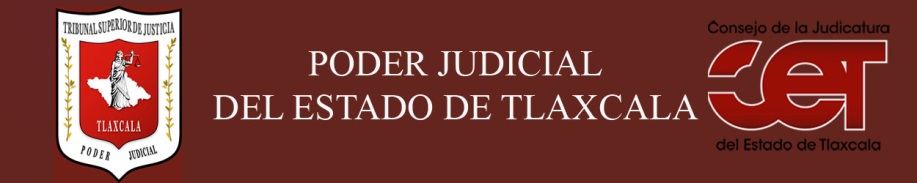 Formato público de Curriculum VitaeI.- DATOS GENERALES:I.- DATOS GENERALES:Nombre:Berenice Sarmiento GarcíaCargo en el Poder Judicial: Secretaria TécnicaÁrea de Adscripción: Consejo de la Judicatura del Estado de TlaxcalaFecha de Nacimiento: (cuando se requiera para ejercer el cargo) 19 junio 1980II.- PREPARACIÓN ACADÉMICA: II.- PREPARACIÓN ACADÉMICA: Último grado de estudios:Maestría Institución:Universidad Autónoma de Tlaxcala Periodo:2003-2005Documento: Constancia de estudios Título Profesional: Cédula: Estudios Profesionales:Licenciatura en DerechoInstitución: Universidad Autónoma de TlaxcalaPeriodo: 1998-2003Documento: Licenciado en DerechoCédula: Licenciado en Derecho número 3162741III.- EXPERIENCIA LABORAL: a)  tres últimos empleosIII.- EXPERIENCIA LABORAL: a)  tres últimos empleosIII.- EXPERIENCIA LABORAL: a)  tres últimos empleos1Periodo (día/mes/año) a (día/mes/año):24 de Febrero del 2017Nombre de la Empresa:Nombre de la Empresa:Consejo de la Judicatura del Estado de TlaxcalaCargo o puesto desempeñado:Cargo o puesto desempeñado:Secretaria Técnica Campo de Experiencia:  Campo de Experiencia:  Proyectos de resoluciones 2Periodo (día/mes/año) a (día/mes/año):22 de Febrero de 2016Nombre de la Empresa:Nombre de la Empresa:Juzgado Segundo de lo Familiar del Distrito Judicial de CuauhtémocCargo o puesto desempeñado:Cargo o puesto desempeñado:Proyectista de JuzgadoCampo de Experiencia:  Campo de Experiencia:  Proyectos de Resoluciones de Primer Grado3Periodo (día/mes/año) a (día/mes/año):25 de Noviembre de 2016Nombre de la Empresa:Nombre de la Empresa:Juzgado Segundo de lo Civil del Distrito Judicial de Lardizábal y UribeCargo o puesto desempeñado:Cargo o puesto desempeñado:Secretaria de Acuerdos de JuzgadoCampo de Experiencia:  Campo de Experiencia:  Elaborar Acuerdo y desahogar Diligencias en asuntos de Primer GradoIV.- EXPERIENCIA LABORAL: b)Últimos cargos en el Poder Judicial:IV.- EXPERIENCIA LABORAL: b)Últimos cargos en el Poder Judicial:IV.- EXPERIENCIA LABORAL: b)Últimos cargos en el Poder Judicial:Área de adscripciónPeriodo 1Secretaria Técnica24 de Febrero de 2017 a la Fecha2Proyectista de Juzgado 25 de Noviembre de 2016 al 23 de Febrero de 20173Secretaria de Acuerdos de Juzgado25 de Noviembre de 2015 a 22 de Febrero de 2016V.- INFORMACION COMPLEMENTARIA:Últimos cursos y/o conferencias y/o capacitaciones y/o diplomados, etc. (de al menos cinco cursos)V.- INFORMACION COMPLEMENTARIA:Últimos cursos y/o conferencias y/o capacitaciones y/o diplomados, etc. (de al menos cinco cursos)V.- INFORMACION COMPLEMENTARIA:Últimos cursos y/o conferencias y/o capacitaciones y/o diplomados, etc. (de al menos cinco cursos)V.- INFORMACION COMPLEMENTARIA:Últimos cursos y/o conferencias y/o capacitaciones y/o diplomados, etc. (de al menos cinco cursos)Nombre del PonenteInstitución que impartióFecha o periodo1Magistrada Elsa Cordero MartínezTribunal Superior de Justicia del Estado de TlaxcalaJunio 20162Capacitadora de la Comisión Nacional de los Derechos HumanosComisión Nacional de los Derechos Humanos17 marzo de 20173Licenciada Natalia Sierra CamposDirección de Estudios, Promoción y Desarrollo de los Derechos Humanos de la Suprema Corte de Justicia de la Nación22 de marzo de 20174Dra. Leticia Bonifaz AlfonzoDirección de Estudios, Promoción y Desarrollo de los Derechos Humanos de la Suprema Corte de Justicia de la Nación22 de marzo de 20175Licenciada Lucía Rodríguez QuinteroSubdirección del Programa sobre asuntos de la Niñez y la Familia de la Comisión Nacional de los Derechos Humanos  22, 23 y 24 de febrero de 20176Personal de la Comisión Nacional de los Derechos Humanos Tribunal Superior de Justicia del Estado de Tlaxcala11 de agosto de 20177Personal de la Comisión Nacional de los Derechos Humanos Tribunal Superior de Justicia del Estado de Tlaxcala18 de agosto de 20178Personal de la Comisión Nacional de los Derechos HumanosCasa de la Cultura Jurídica 09 de octubre de 20179Licenciada Alma Carina CuevasInstituto de Especialización Judicial del Tribunal Superior de Justicia del Estado14 de diciembre de 201710Licenciada Jakqueline Ordoñez BrasdeferInstituto de Especialización Judicial del Tribunal Superior de Justicia del Estado18 de enero de 201811Licenciado Francisco Mixcoatl Antonio Instituto de Especialización Judicial del Tribunal Superior de Justicia del Estado08 de febrero de 201812Licenciada Ivonne Medina MalpicaTribunal Superior de Justicia del Estado de Tlaxcala20 de febrero de 201813Dr. Javier Carrasco SolisTribunal Superior de Justicia del Estado de Tlaxcala11 de abril de 201814Dr. Edmundo Ramses Castañón AmaroInstituto de Especialización Judicial del Tribunal Superior de Justicia del Estado29 de abril de 201815Licenciado José Manuel Ruíz Ramírez Casa de la Cultura Jurídica 23 de mayo de 201816Maestro Ricardo Valencia Lara Instituto Nacional de Acceso a la Información Pública (INAI)28 de junio de 2018VI.- Sanciones Administrativas Definitivas (dos ejercicios anteriores a la fecha):VI.- Sanciones Administrativas Definitivas (dos ejercicios anteriores a la fecha):VI.- Sanciones Administrativas Definitivas (dos ejercicios anteriores a la fecha):VI.- Sanciones Administrativas Definitivas (dos ejercicios anteriores a la fecha):SiNoEjercicioNota: Las sanciones definitivas se encuentran especificadas en la fracción  XVIII del artículo 63 de la Ley de Transparencia y Acceso a la Información Pública del Estado, publicadas en el sitio web oficial del Poder Judicial, en la sección de Transparencia.XXXVII.- Fecha de actualización de la información proporcionada:VII.- Fecha de actualización de la información proporcionada:Santa Anita Huiloac, Apizaco, Tlaxcala, a tres de julio de  2018.Santa Anita Huiloac, Apizaco, Tlaxcala, a tres de julio de  2018.